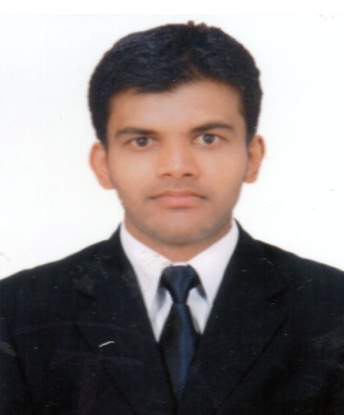 Irfan(Dip in Mechanical Engineering)Contact: C/o 971501685421E-Mail: irfan.377749@2freemail.com CAREER OBJECTIVETo obtain a full time position in a reputed organization; which offers a professional working environment and enables me as an individual to grow while meeting the corporation’s goals.ACADEMICSOTHER HIGHLIGHTSNCC (National Cadet Corps) NAVAL WING ‘A’ Certificate holder scoring  419 marks and placed 2nd in batch.Was also the Leading Cadet.Won the grueling Cross country race (Juniors section) and placed 3rd overall; organized by the NCC Naval wing.Represented the School in Cricket at the District level (Winners).Represented the Championship winning Mechanical Department team in the inter-branch Sports Meet.WORK EXPERIENCECompany Name	:	     Everest Engineering Pvt.LtdIndustry Type		:	Manufacturing (Steel Fabrication)Period			:	From 25 Aug 2016 To TillDesignation		:	Workshop SupervisorSection           	  	:             water tank,gates vehicle body worksLocation		:	Mangalore India,DETAILED ROLES & RESPONSIBILITIESEnsures the workshop is managed effectively and efficiently:Plans daily activities of the workshopSupervise and coordinate all activities of fabricators and welders in the shop and field.Responsible for safety, schedule and budget of all assigned work.Foster a climate of continuous improvement in safety, production, personnel relationsReceives and recording all incoming and out going jobsInspect vehicles to determine the extent of the damage the type of repair needed and a plan of action for the jobConducts professional repairsInstalls and commissions sold equipmentStores and monitors the workshop toolsUpdates clients of the status of their repair jobs through written reports or by telephoneConducts training sessionsProvide reports to the following individuals, departments and/or external contacts on the following basis: Workshop Job Analysis Report to Head of Department to indicate the inflow of maintenance and repairs jobs, on a monthly basisWORK EXPERIENCECompany Name	:	Nash Engineering FZCOIndustry Type		:	Manufacturing and installation (Steel Fabrication)Period			:	From 31 March 2013 To 22 MAY 2016Designation		:	Production EngineerSection           	  	:             Pressure vessel, Pressure piping & Heavy StructuralLocation		:	Jebel Ali Free Zone Dubai (JAFZA)SUMMARY OF JOB PROFILEWith being a part of Nash Engineering, a company which deals with the fabrication of Pressure Vessels, Boilers, Heat exchangers, Pressure Piping, Heavy steel structures to name a few, for the Oil & Gas, Power, Desalination, Manufacturing sector and other industries, my role as a Production Engineer was that of the only focal point between my company and the project engineers, apart from the other minor roles as follows.CORE COMPETENCIESLiaising with clients from handover to dispatch of a project.Liaising for project activities with various agencies involved in project like Design, QA / QC, Welding Engineering. Creating level 1 to level 4 schedules for client/production shops.Monitoring of milestone activities & plan for recovery in case of slippage.Co-ordinating with Third party/Client inspectors for stage wise inspections.Managing multiple tasks and projects simultaneously in challenging environments.Good understanding about various applicable International Codes of pressure vessel manufacturing Excellent exposure to fabrication of Heavy thick, ESSC Cladded & Heat Exchangers pressure vessels.DETAILED ROLES & RESPONSIBILITIESOverlooking production activities in shop & to check that all material are available in stores as per BOMresponsible for fabrication of pressure vessels, storage tank & structure process equipment etc (As per ASME Section IX)Utilization of all the available resources such as manpower machineries material & place meet the customer requirement of deliveries and quality products.Co ordinate with various Department & gathered information on all materials.Taking daily action plan from shop in charge & ensuring that work distribution is done amongst workers.Ensuring work output is extracted from workmen to meet the set targetsStudy drawings for structures/skid packages & ensure all fabrication is done accordinglyOffer QC inspection & get clearance of various stage inspectionsEnsure that required welding & fitup quality is achievedEnsure that all the work is carried as standard procedure. Test the final product & ensure its quality as per clients requirement.Ensure the safety guidelines to Reduce accidents & monitoring the good housekeeping at the workplace.MAJOR PROJECT HANDLEDWORK EXPERIENCEAug 2010 to March 2013	Pacmac Engineers Pvt LtdDETAILED ROLES & RESPONSIBILITIESTo work as service engineer for seaming machines and conveyorsAssembled complex and multi-functional electronic machinery as per drawing.Trained and monitored assembly trainees and assistants in safety proceduresConducted testing of machines to ensure operational functionality under Senior Assembler supervisionMaintained daily and weekly reports of overall production and total unit assembly for supervisors management and other relevant partiesOverlooking production activities in shop & to check that all material are available in stores as per detail drawing.To co-ordinate & oversee packing & manufacturing machinesInstallation & servicing of conveyor manufacturing machines.Ensure that required welding & fit up quality is achievedEnsure that all the work is carried as standard procedure. Test the final product & ensure its quality as per client’s requirement.Ensure the safety guidelines to Reduce accidents & monitoring the good housekeeping at the workplace.SYSTEM KNOWLEDGEMonthly and daily production planning.BOM preparation through MS- EXCEL as per drawing.Preparing the Monthly and daily Man-hour report through MS-EXCEL.PERSONAL DETAILSDECLARATIONI hereby declare that the details furnished above are true to the best of my knowledge.Place: Mangalore                                                             			Date:								         Yours Faithfully(IRFAN )EDUCATIONDIPLOMA IN MECHANICAL ENGINEERING  from the BANGALORE TECHINICAL BOARD  Bangalore University  TECHNICAL TRAININGSAuto CAD 2008 2D/3DNDT Level II (UT,MPT,PTI & RT)Solid Edge 3D modeling training. Basic HSE Induction trainingHazard Identification & Risk AssessmentP.P.E, Basic fighting, First aid, Working at HeightConfined SpaceCNC Programming for Lathe MachinesIT Zen course covering MS office Package INDUSTRIAL VISITSKudremukh Iron Ore Company Ltd.(KIOCL)GMR barge-mounted power plantSJR Tech ParkSTRENGTHSExcellent Communication & Interpersonal SkillsFlexible Team PlayerKeen on learning new thingsLANGUAGE SKILLSEnglishHindiUrduKannadaQualificationBoardInstitution   Year%Dip in MechanicalKarnataka technical boardS.N.M Polytechnic, moodbidri ,Mangalore2009-1065%XIIKarnataka Pre-University BoardSwamy Vivekananda P.U. College, Mangalore.200560%XKarnataka Board of Secondary EducationA.K.U High School, Mangalore.200362%Project TitleClient/End UserDesignationBrief Description of ProjectsLEWA Skid AssemblyLEWAProduction Engg9 Nos of skid assemblies with Tank, piping & Skid moduleReject Oil Vessel SkidAlderlyProduction Engg22m long Skid containing Vessel, Skid & Piping module. Critical assemblyHeat Exchanger AssemblySchlumbergerProduction Engg10m Tall skid assembly with Vertical Vessel & Skid+ Piping.Riser GuardDubai PetroleumProduction EnggStructural component for Revamp of Offshore usePressure vesselsHuyndai (saudi aramco)Production Engg 8m long vesselswith pipe support and platform support with clad qty- 25nos       Marital Status       Marital Status        :Single        :Single Date of birth Date of birth        :04/11/1987        :04/11/1987Nationality-Nationality-         :Indian         :IndianLanguages Known:Languages Known:         :English, Hindi, Urdu, Tamil, Malayalam, Kannada         :English, Hindi, Urdu, Tamil, Malayalam, Kannada